Grade 3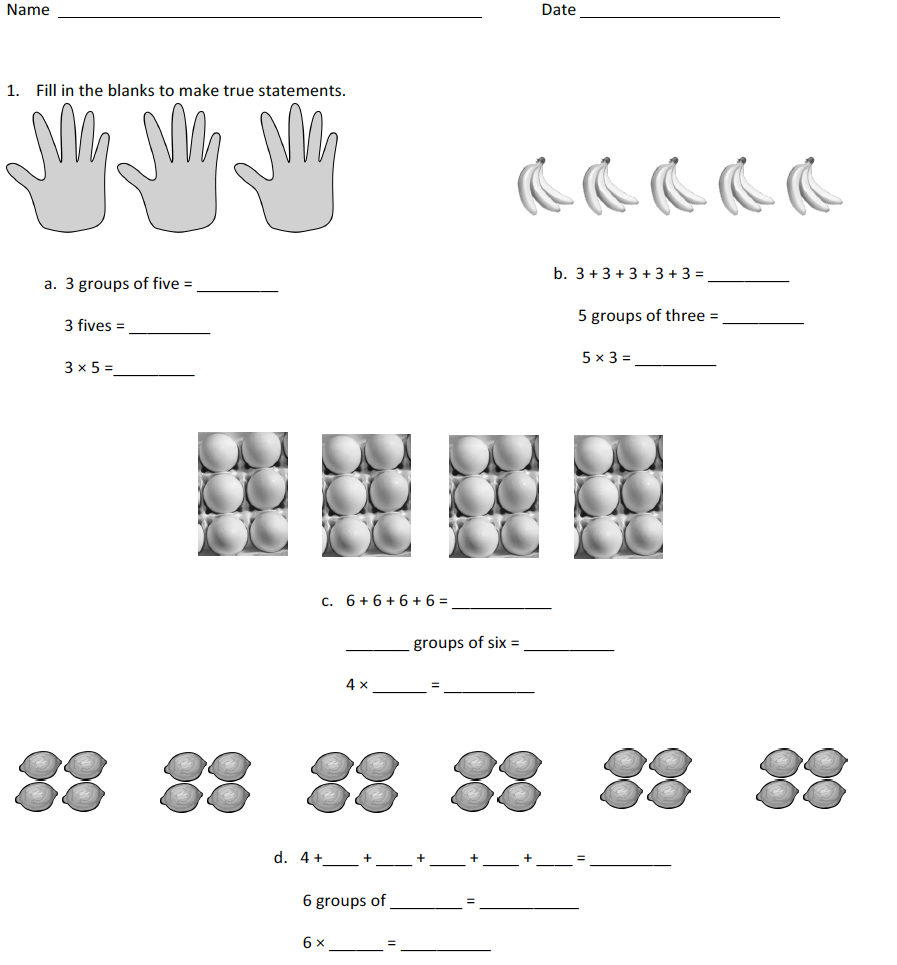 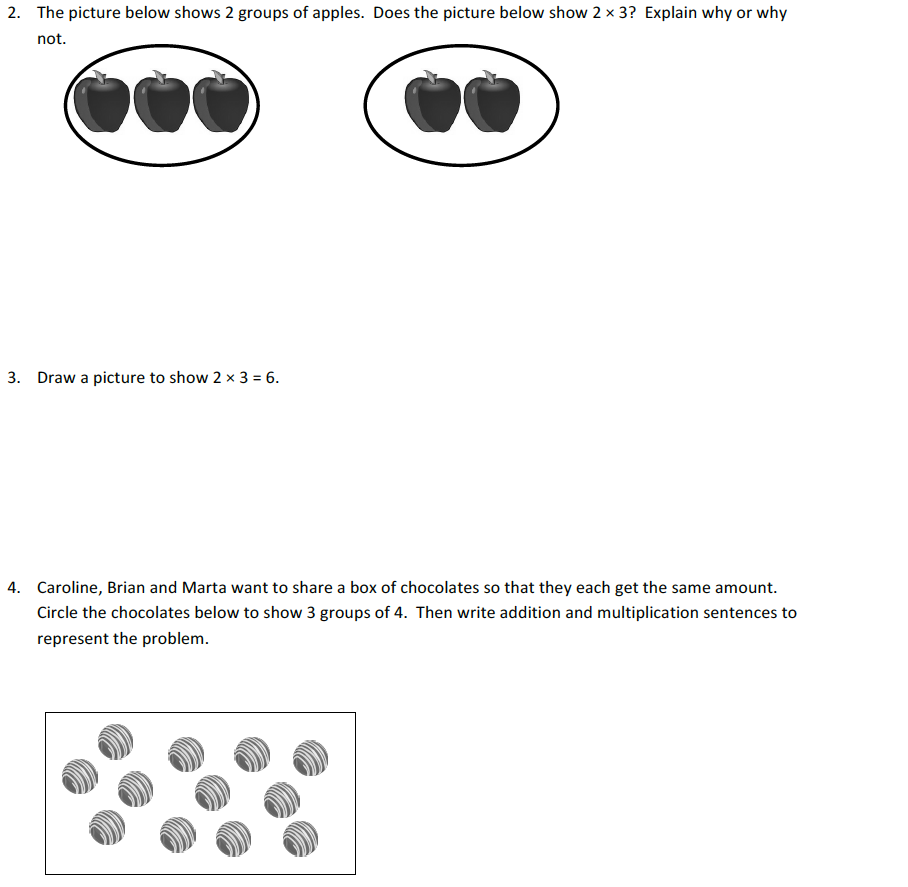 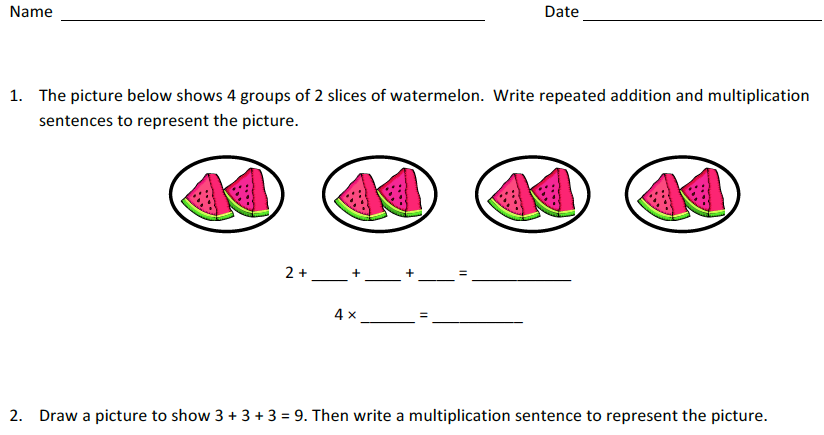 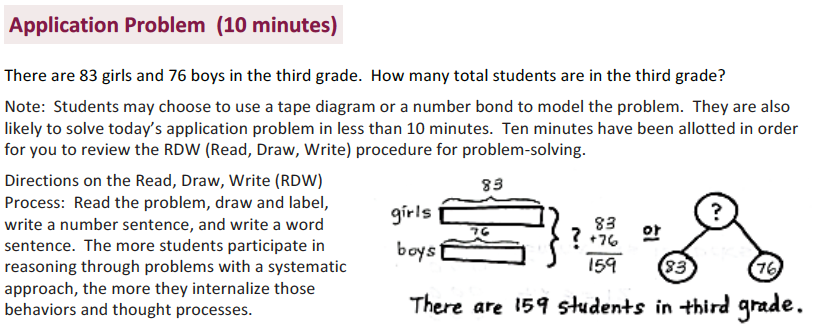 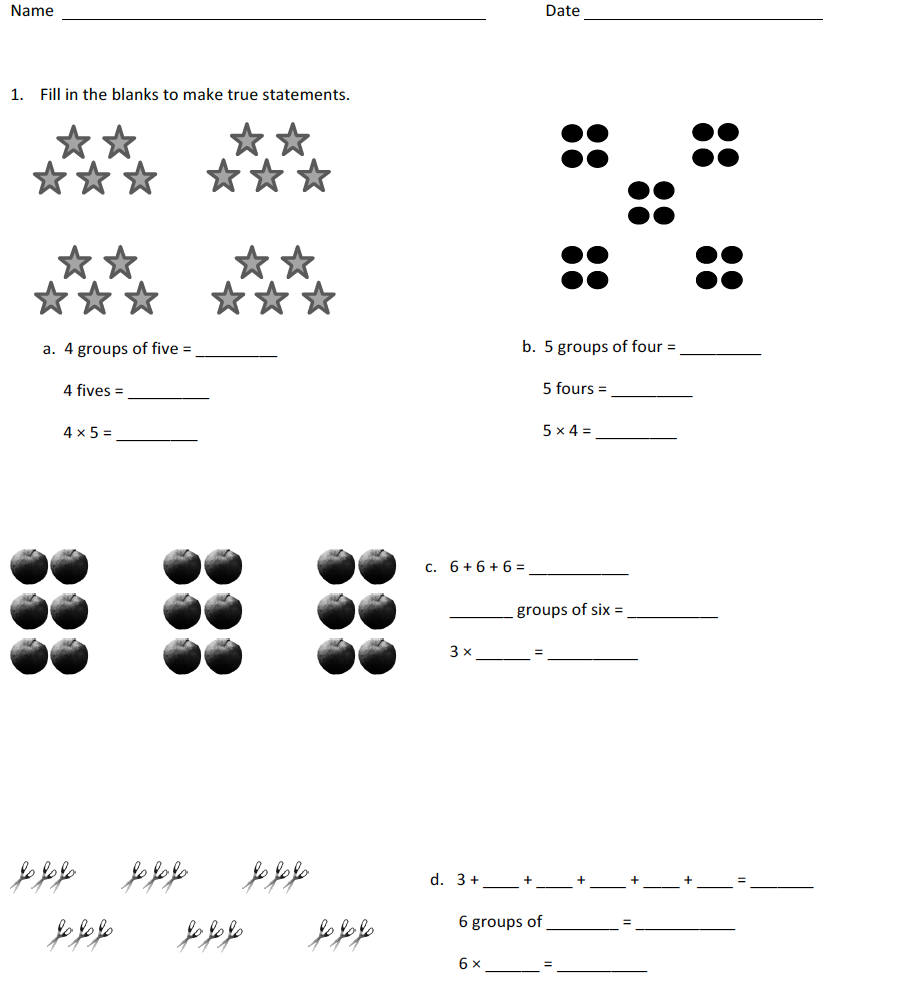 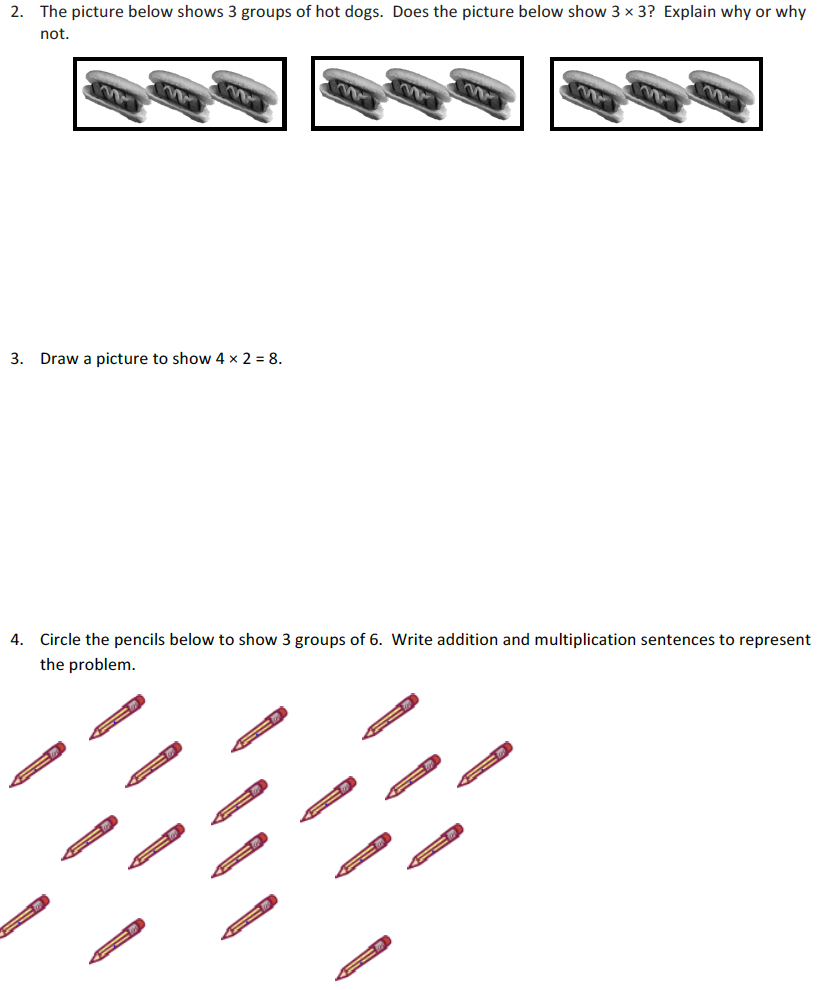 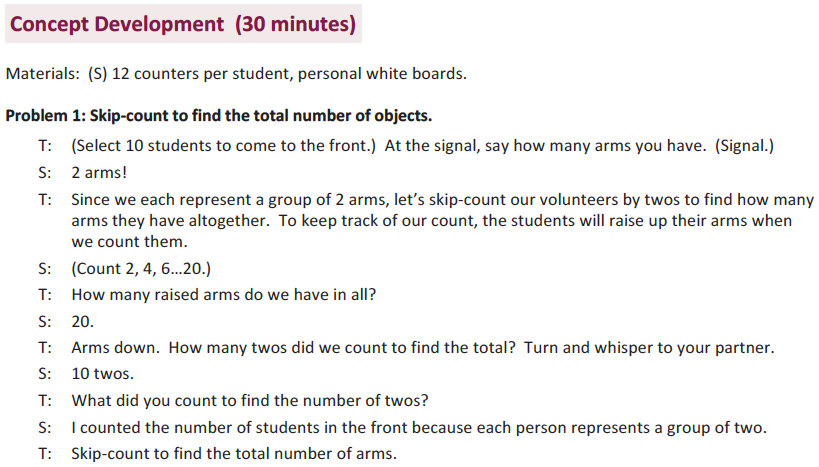 